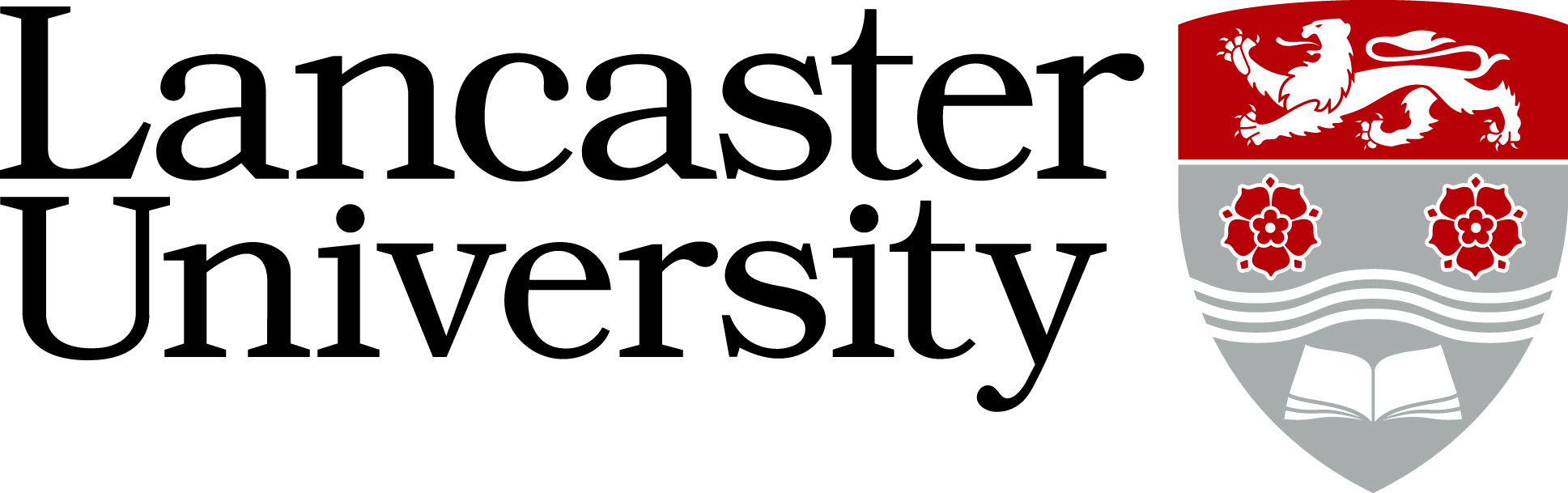 JOB DESCRIPTIONJob Title:	Present Grade:	Department/College:		Department/College:		Directly responsible to:		Directly responsible to:		Supervisory responsibility for:  Supervisory responsibility for:  Other contactsInternal:Other project research staff.External:  Members of the broader project team at the University of Bristol, Oxford University, International Research Partners (CMU, Duke Univ. Academia Sinica-Taiwan, RISE-Sweden SUTD etc), and other industry/research project partners (BT, HP, Airbus, Vodaphone, BAE, NCSC…)Other contactsInternal:Other project research staff.External:  Members of the broader project team at the University of Bristol, Oxford University, International Research Partners (CMU, Duke Univ. Academia Sinica-Taiwan, RISE-Sweden SUTD etc), and other industry/research project partners (BT, HP, Airbus, Vodaphone, BAE, NCSC…)Major Duties:Conduct research into providing composable security, security quantification, security assurance.Develop collaborative and/or self-standing research agenda to conduct development of research activities, including:Participation in project meetingsPreparation and coordination of reports/dissemination of research findingsPublishing outputs in high-impact international conferences and journalsCultivating knowledge exchange with internal and external partners/networksPresentation of the research at appropriate meetings and conferencesTo collaborate with project partners, academic and industrial, and to assist in the coordination of development activities within the project.Communicate effectively across a wide range of internal and external contacts concerning research matters, providing information to project stakeholders and representing the research group at external meetings/seminars, either with other members of the team or independently.Undertaking personal learning and development, demonstrating ambition and ability to advance.Any other duties appropriate to the grade, as directed by the Principal Investigator or Co-Investigator.Major Duties:Conduct research into providing composable security, security quantification, security assurance.Develop collaborative and/or self-standing research agenda to conduct development of research activities, including:Participation in project meetingsPreparation and coordination of reports/dissemination of research findingsPublishing outputs in high-impact international conferences and journalsCultivating knowledge exchange with internal and external partners/networksPresentation of the research at appropriate meetings and conferencesTo collaborate with project partners, academic and industrial, and to assist in the coordination of development activities within the project.Communicate effectively across a wide range of internal and external contacts concerning research matters, providing information to project stakeholders and representing the research group at external meetings/seminars, either with other members of the team or independently.Undertaking personal learning and development, demonstrating ambition and ability to advance.Any other duties appropriate to the grade, as directed by the Principal Investigator or Co-Investigator.